Graceville station accessibility upgrade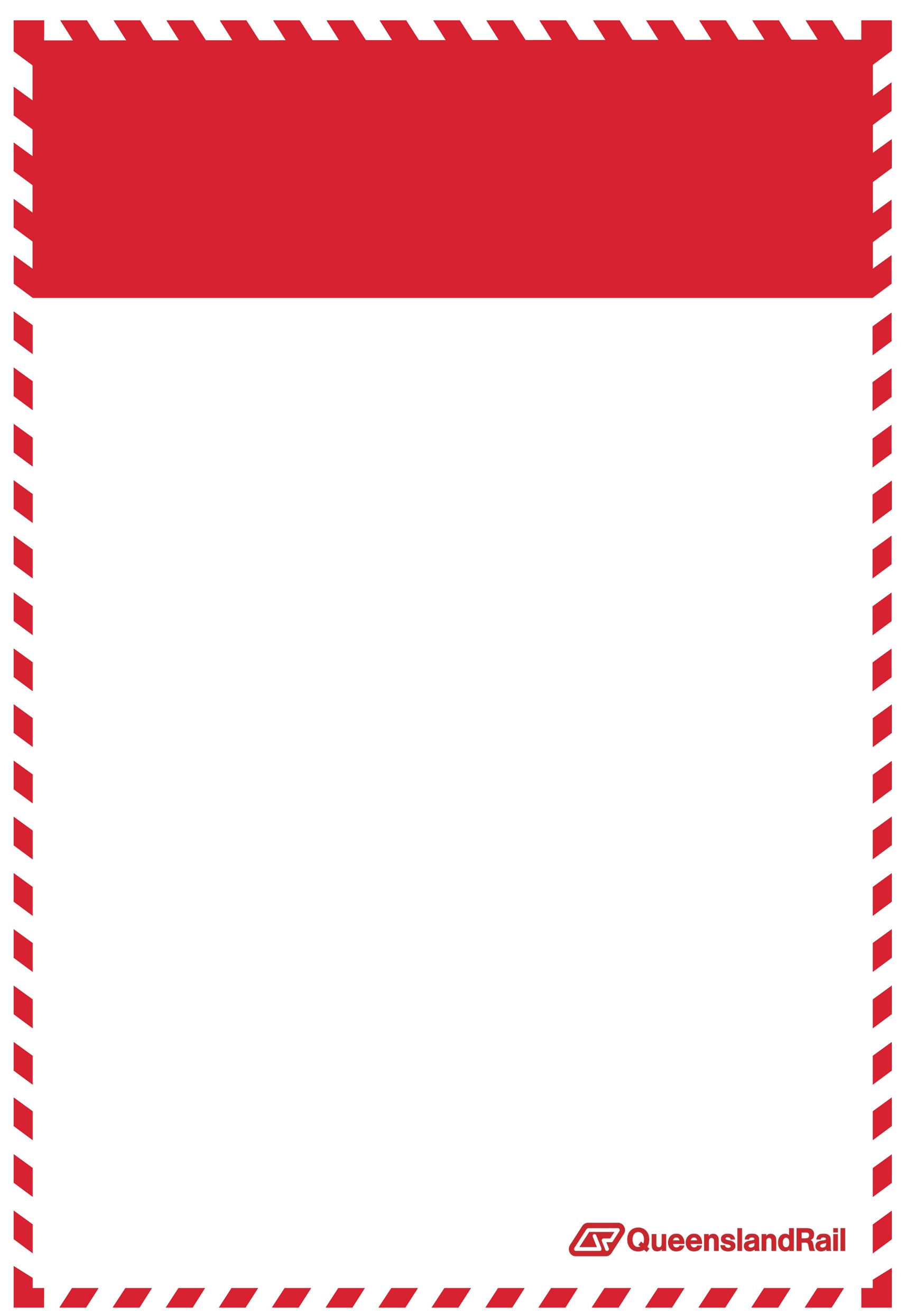 Asbestos works – February 2017As part of the Graceville station accessibility upgrade, asbestos removal works will be undertaken within the station building from 6am Saturday 18 to 6am Monday 20 February. All works will be undertaken by a licensed asbestos removal contractor. The worksite will be enclosed to contain any contaminates and asbestos material will be removed from site in approved heavy-duty sealed plastic waste disposal bags. All national and state Occupational Health and Safety controls will be complied with and validated by a Queensland Rail representative on-site.There is no risk to public safety from the removal and disposal of the asbestos material. Works will be carried out during a scheduled track closure and the station building will be closed to customers over the weekend. Safety is Queensland Rail’s number one priority.Scheduled worksKeeping you informedThe Graceville station accessibility upgrade is part of Queensland Rail’s $212 million upgrade program and is expected to be completed by late 2017, weather and construction conditions permitting.For more information, please contact the Stakeholder Engagement team on 1800 722 203 (free call), email stationsupgrade@qr.com.au or visit www.queenslandrail.com.auLocationDates and hours of workType of workGraceville station6am Saturday 18 to 6am on Monday 20 February 2017(continuous works during a planned track closure – please see previous notification for more information)Asbestos removal works – removal of materials in the station building.Traffic management controls will be in place on Appel Street during works.Residents and businesses adjacent to Graceville station may experience some noise from truck movements and construction activity. Pedestrians and motorists are advised to follow all signage and traffic management controls during this time. Every effort will be made to carry out these works with minimal disruption. Queensland Rail apologises for any inconvenience and thanks the local community for their cooperation during these important works.Traffic management controls will be in place on Appel Street during works.Residents and businesses adjacent to Graceville station may experience some noise from truck movements and construction activity. Pedestrians and motorists are advised to follow all signage and traffic management controls during this time. Every effort will be made to carry out these works with minimal disruption. Queensland Rail apologises for any inconvenience and thanks the local community for their cooperation during these important works.Traffic management controls will be in place on Appel Street during works.Residents and businesses adjacent to Graceville station may experience some noise from truck movements and construction activity. Pedestrians and motorists are advised to follow all signage and traffic management controls during this time. Every effort will be made to carry out these works with minimal disruption. Queensland Rail apologises for any inconvenience and thanks the local community for their cooperation during these important works.